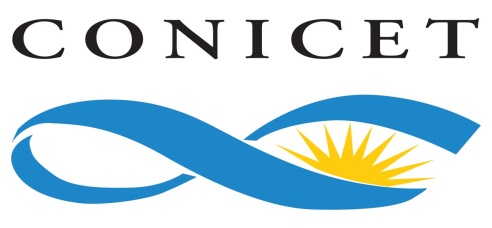 EL INSTITUTO DE BOTANICA DEL NORDESTE – IBONE – CONICET – DEL CENTRO CIENTÍFICO TECNOLOGICO NORDESTE – CCT NORDESTE – CONICET – llama a concurso abierto de antecedentes para cubrir un (1) cargo en la Carrera del Personal de Apoyo a la Investigación y Desarrollo de CONICET en la categoría de Técnico para realizar actividades de conducción de cultivos de plantas en invernáculo y a campo del IBONE.Descripción de las tareas a desarrollar:Sembrar y trasplantar líneas genéticas y de genotipos originados por nuevas colecciones y/o hibridacionesObtener híbridos mediante castraciones y polinizaciones controladas en especies de gramíneas y leguminosas, entre otras familias.Mantener las plantas individuales y de parcelas experimentales de pequeña y mediana escala. Realizar mediciones de variables morfológicas y ecofisiológicas.Cosechar semillas en parcelas de pequeña, mediana y gran escala. Procesar semillas (secado, trilla y conservación). Evaluar la calidad de semillas. Mantener las maquinarias agrícolas. Mantener el orden en el espacio físico en donde se desempeñe.Realizar las tareas atendiendo a las normas de calidad y bioseguridad establecidas por la unidadRequisitos:Secundario completo preferentemente con orientación agropecuaria y/o biológica.Experiencia demostrable de trabajo en gabinete, en invernáculo y de campo.Experiencia demostrable en el funcionamiento de maquinaria agrícola.Conocimientos en ecofisiología de cultivos a campo y protegidos. No excluyente.Capacidad de trabajo en equipo. Suficiencia para el desarrollo y coordinación de actividades de gabinete y de campo.Disponibilidad para realizar cursos de entrenamiento y actualización.Ser argentino nativo o naturalizado.El cargo a cubrir se encuadra en el régimen establecido por Ley 20464 para el personal de apoyo a la investigación y desarrollo de CONICET.Los interesados deben cumplir con los requisitos establecidos en la Ley Marco de Regulación de Empleo Público Nacional, Ley 25164 y su Decreto Reglamentario de Empleo Nº 1421/02.Enviar:Curriculum vitae. Nota de elevación dirigida al Director del INSTITUTO DE BOTÁNICA DEL NORDESTE. (IBONE, UNNE-CONICET), Dr. Guillermo Seijo.Fotocopia del DNI (hojas 1 y 2).Fotocopia del certificado de estudios.Otra documentación probatoria de antecedentes.Presentación: Se hará por alguna de las siguientes modalidades indicando como Referencia CONCURSO CPA Técnico de campo e invernáculo.Personalmente: Mesa de Entradas, Secretaría del IBONE en sobre dirigido al Comité de Selección, Referencia: Concurso Personal de Apoyo, Sargento Cabral 2131 de lunes a viernes de 11:00 a 17:00. Por correo postal Secretaría del IBONE en sobre dirigido al Comité de Selección, Referencia: Concurso Personal de Apoyo, CC 209, 3400, Corrientes.Por correo electrónico: seijo@agr.unne.edu.arConsultas: seijo@agr.unne.edu.ar o al teléfono Nº 0379 4426218En asunto indicar: concurso Técnico de Campo e InvernáculoFecha de Apertura: 23 de mayo de 2016Fecha de Cierre: 06 de junio de 2016Los postulantes que cumplan con los requisitos de inscripción y sean preseleccionados por el Comité de Selección podrán ser citados telefónicamente o por e-mail para una entrevista personal o por videoconferencia.